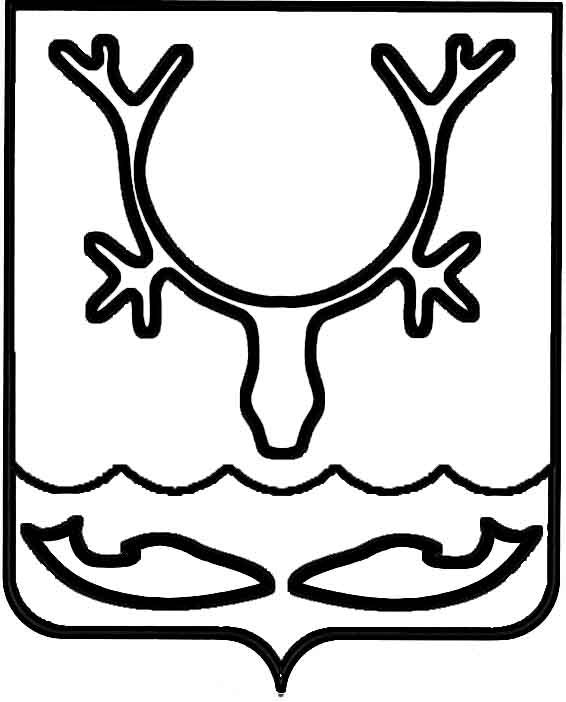 Администрация муниципального образования
"Городской округ "Город Нарьян-Мар"ПОСТАНОВЛЕНИЕОб утверждении программы профилактики нарушений обязательных требований                      при осуществлении муниципального контроля на 2021 годВ целях предупреждения нарушений юридическими лицами 
и индивидуальными предпринимателями обязательных требований, устранения причин, факторов и условий, способствующих нарушениям обязательных требований при осуществлении муниципального контроля на территории муниципального образования "Городской округ "Город Нарьян-Мар", в соответствии с Федеральным законом от 26.12.2008 № 294-ФЗ "О защите прав юридических лиц 
и индивидуальных предпринимателей при осуществлении государственного контроля (надзора) и муниципального контроля" Администрация муниципального образования "Городской округ "Город Нарьян-Мар"П О С Т А Н О В Л Я Е Т:1.	Утвердить программу профилактики нарушений обязательных требований при осуществлении муниципального контроля на 2021 год согласно Приложению 
к настоящему постановлению.2.	Настоящее постановление вступает в силу со дня подписания и подлежит размещению на официальном сайте Администрации муниципального образования "Городской округ "Город Нарьян-Мар".ПриложениеУТВЕРЖДЕНАпостановлением Администрациимуниципального образования"Городской округ "Город Нарьян-Мар"от 18.01.2021 № 22Программа профилактики нарушений обязательных требований в сфере муниципального контроля на 2021 год18.01.2021№22Глава города Нарьян-Мара О.О. Белак№ п/пНаименование мероприятияСрок исполненияОтветственный исполнитель1Размещение и актуализация на официальном сайте Администрации МО "Городской округ "Город Нарьян-Мар" в сети "Интернет" перечня и текстов нормативных правовых актов или их отдельных частей, содержащих обязательные требования, требования, установленные муниципальными правовыми актами, оценка соблюдения которых является предметом: - муниципального жилищного контроля;- муниципального контроля в сфере благоустройства;- муниципального контроля за сохранностью автомобильных дорог местного значения;- муниципального контроля соблюдения условий организации регулярных перевозок на территории муниципального образования;- муниципального контроля 
в области торговой деятельности;- муниципального контроля исполнения нормативных правовых актов в сфере рекламы, а также текстов соответствующих нормативно правовых актов.1 июня 
2021 годаЧестнейшина Т.Н.Угловой А.В.2Обобщение практики и размещение на официальных сайтах в сети "Интернет" соответствующих обобщений с указанием наиболее часто встречающихся случаев нарушений обязательных требований с рекомендациями 
в отношении мер, которые должны приниматься юридическими лицами, индивидуальными предпринимателями в целях недопущения таких нарушений:- при осуществления муниципального жилищного контроля за 2020 год;- при осуществлении муниципального контроля в сфере благоустройства за 2020 год;- при осуществлении муниципального контроля за сохранностью автомобильных дорог местного значения 
за 2020 год;- при осуществлении муниципального контроля соблюдения условий организации регулярных перевозок на территории муниципального образования за 2020 год;- при осуществлении муниципального контроля 
в области торговой деятельности 
за 2020 год;- при осуществлении муниципального контроля исполнения нормативных правовых актов в сфере рекламы за 2020 год1 июля 
2021 годаЧестнейшина Т.Н.Кудряшов А.Ю.Честнейшина Т.Н.Янзинова Е.А.Честнейшина Т.Н.Угловой А.В.Честнейшина Т.Н.Кудряшов А.Ю.Угловой А.В.Честнейшина Т.Н.Янзинова Е.А.Честнейшина Т.Н.Угловой А.В.Янзинова Е.А.3Информирование юридических лиц, индивидуальных предпринимателей по вопросам соблюдения обязательных требований путем:1) разработки и опубликования руководств по соблюдению обязательных требований, установленных муниципальными правовыми актами2) разъяснительной работы 
в средствах массовой информации 
и иными способами;3) подготовки и распространения комментариев о содержании новых нормативных правовых актов, устанавливающих обязательные требования, внесенных изменениях в действующие акты, сроках 
и порядке вступления их в действие, а также рекомендаций 
о проведении необходимых организационных, технических мероприятий, направленных 
на внедрение и обеспечение соблюдения обязательных требований1 раз в годне реже 1 раза в кварталпостоянно по мере необходимостиЧестнейшина Т.Н.Угловой А.В.4Выдача юридическим лицам и индивидуальным предпринимателям предостережений о недопустимости нарушения обязательных требований, установленных муниципальными правовыми актами в соответствии со статьей 8.2 Федерального закона 
от 26.12.2008 № 294-ФЗ "О защите прав юридических лиц 
и индивидуальных предпринимателей при осуществлении государственного контроля (надзора) 
и муниципального контроля"постоянно по мере необходимостиЧестнейшина Т.Н.Угловой А.В.Кудряшов А.Ю.Янзинова Е.А.